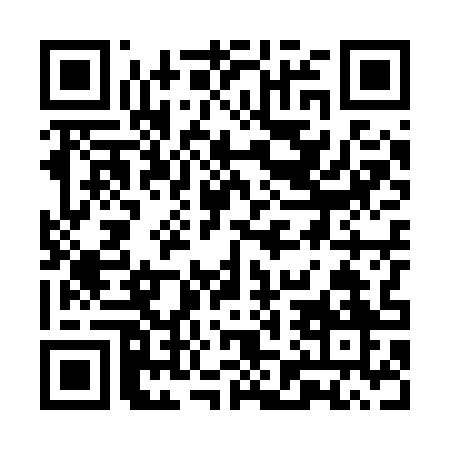 Ramadan times for Badia al Fiolo, ItalyMon 11 Mar 2024 - Wed 10 Apr 2024High Latitude Method: Angle Based RulePrayer Calculation Method: Muslim World LeagueAsar Calculation Method: HanafiPrayer times provided by https://www.salahtimes.comDateDayFajrSuhurSunriseDhuhrAsrIftarMaghribIsha11Mon4:534:536:2812:194:246:116:117:4112Tue4:514:516:2612:194:256:136:137:4213Wed4:504:506:2512:194:266:146:147:4314Thu4:484:486:2312:194:276:156:157:4515Fri4:464:466:2112:184:286:166:167:4616Sat4:444:446:1912:184:296:176:177:4717Sun4:424:426:1812:184:306:196:197:4918Mon4:404:406:1612:174:306:206:207:5019Tue4:384:386:1412:174:316:216:217:5120Wed4:364:366:1212:174:326:226:227:5321Thu4:344:346:1012:174:336:236:237:5422Fri4:324:326:0912:164:346:256:257:5523Sat4:304:306:0712:164:356:266:267:5724Sun4:284:286:0512:164:366:276:277:5825Mon4:264:266:0312:154:376:286:287:5926Tue4:244:246:0112:154:386:296:298:0127Wed4:224:226:0012:154:396:316:318:0228Thu4:204:205:5812:144:396:326:328:0329Fri4:184:185:5612:144:406:336:338:0530Sat4:164:165:5412:144:416:346:348:0631Sun5:145:146:531:145:427:357:359:081Mon5:125:126:511:135:437:367:369:092Tue5:105:106:491:135:447:387:389:113Wed5:085:086:471:135:447:397:399:124Thu5:065:066:461:125:457:407:409:135Fri5:045:046:441:125:467:417:419:156Sat5:025:026:421:125:477:427:429:167Sun5:005:006:401:125:487:437:439:188Mon4:584:586:391:115:487:457:459:199Tue4:564:566:371:115:497:467:469:2110Wed4:544:546:351:115:507:477:479:22